                                                                                                                                       УТВЕРЖДАЮПлан проведения «Единого дня профилактики правонарушений»на территории муниципального образования «Цильнинское городское поселение» 20.03.2015 годаЗаместитель Главы администрации МО «Цильнинский район»:                                        Т.И.ЕрмолаеваИ.о.Главы МО  «Цильнинский район»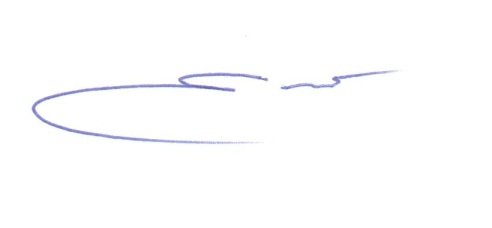 ____________________ В.П.Анисимов13 марта 2015 года№ п/пНаименование мероприятияи место проведенияСрок исполненияИсполнителиИнформирование населения в средствах массовой информации, в информационно-телекоммуникационной сети Интернет о проведении «Единого дня профилактики правонарушений» на территории МО «Цильнинское городское поселение», местах и времени проведения профилактических мероприятий (сходов граждан, приёме граждан, тематических лекций и т.д.). За неделюдо проведенияАдминистрация  МО «Цильнинское городское поселение»*.Инструктаж участников «Единого дня профилактики правонарушений» на территории МО «Цильнинское городское поселение» : - обсуждение предстоящих мероприятий;- создание рабочих групп;- расстановка сил и средств (здание администрации)- инструктаж о мерах личной безопасности.(Цильнинский район с. Большое Нагаткино, ул.Садовая, д.4)8.00-9.00Администрация МО «Цильнинский район», инспекция УФСИН России по Цильнинскому району*   , ОМВД России по Цильнинскому району*, КПДН и ЗП  администрации МО «Цильнинский район»  , Управление Министерства здравоохранения и социального развития Ульяновской области в Цильнинском районе,  Отдел образования  администрации МО «Цильнинский район», Отдел культуры  и организации досуга населения администрации МО «Цильнинский район», ОГИБДД ОМВД России по Цильнинскому району*,   ПЧ-49*  Занятие «Правила поведения для воспитанных детей в детском саду»(д/сад «Терем-Теремок»09.30-09.55Отдел образования  администрации МО«Цильнинский район»       Организация и проведение кинолектория «Профилактика употребления алкоголя» (р.п.Цильна-школа)Профилактическая беседа с использованием ИКТ «Мы за здоровый образ жизни!»(С.Арбузовка-школа)Беседа: «Когда шалость становится правонарушением»(с.Телешовка-школа).10.00-12.00 МУК «Цильнинская межпоселенческая  библиотека»,  Отдел культуры  и организации досуга населения администрации МО « Ц ильнинский район», Отдел образования  администрации МО«Цильнинский район»        Конкурс рисунков « Я, ты, он ,она вместе дружная семья» (р.п.Цильна-школа) 10.00-15-00Отдел образования  администрации МО«Цильнинский район»,   Собрание опекунов, приемных родителей .    Профилактическая беседа с родителями, уклоняющимися от уплаты алиментов в здании администрации поселения10.00-12.00Отдел образования  администрации МО«Цильнинский район», КПДН и ЗП администрации МО «Цильнинский район».   ОМВД России по Цильнинскому району*  Беседа с элементами практикума «Научись себя беречь» с приглашением мед работника.(с.Телешовка-школа) 10.00-15.00Отдел образования  администрации МО«Цильнинский район»Видео-презентация  для учащихся 9 – 11 классов «Бытовая коррупция-что это?»12.00-12.30Отдел образования  администрации МО«Цильнинский район» Классные часы в школах по профилактике правонарушений, наркомании, по безопасности дорожного движения13.00-13.45Отдел образования  администрации МО«Цильнинский район», КПДН и ЗП администрации МО «Цильнинский район». ОГИБДД ОМВД России по Цильнинскому району*Прием граждан по личным вопросам, оказание   юридической помощи.( Администрация  МО «Цильнинское городское поселение»,р.п.Цильна )10.00-12.00 ТП  УФМС России по Цильнинскому району,* администрация МО «Цильнинский район», ОМВД России по Цильнинскому району*, Управление  Министерства здравоохранения и социального развития Ульяновской области по Цильнинскому району,* отдел образования администрации МО «Цильнинский район», КПДН и ЗП администрации МО «Цильнинский район».Выявление правонарушений на потребительском рынке, в сфере оборота алкогольной и спиртосодержащей продукции, по выявлению мест реализации табачной продукции несовершеннолетним.(нас.пункты:р.п.Цильна, с.Арбузовка,с.Телешовка,д.Кашинка,Марьевка)9.00-18.00ОМВД России по Цильнинскому району*,администрация МО «Цильнинский район»,     народная дружина МО «Цильнинское городское    поселение»*.Проведение профилактических мероприятий по недопущению нарушений правил дорожного движения водителями и пешеходами (нас.пункты р.п.Цильна, с.Арбузовка,с.Телешовка,д.Кашинка,Марьевка) 09.00-17.00ОГИБДД ОМВД России по Цильнинскому району*, народная дружина  МО «Цильнинское городское  поселение»*. Организация «горячей линии» по вопросам мер социальной поддержки10.00-14.00Управление  Министерства здравоохранения и социального развития Ульяновской области по Цильнинскому району,*отдел опеки и попечительства МУ КЦСОНВстреча с общественностью по разъяснению основных положений в законодательстве в части мер социальной поддержки в текущем 2015 году (нас.пункты р.п.Цильна, с.Арбузовка,с.Телешовка,д.Кашинка,Марьевка)11.30-13.00  Управление Министерства здравоохранения и социального развития Ульяновской области по Цильнинскому району ,*отдел опеки и попечительства МУ КЦСОНОбследование площадей торговых точек в целях правильности оплаты ЕНВД (нас.пункты р.п.Цильна, с.Арбузовка,с.Телешовка,д.Кашинка,Марьевка)11.30-14.00служба налоговой помощи администрации МО «Цильнинский район»Посещение и инструктаж по мерам пожарной безопасности  граждан и семей, находящихся в социально опасном положении, неблагополучных и проблемных семей, лиц состоящих на профилактических учетах в органах внутренних дел.  (нас.пункты р.п.Цильна, с.Арбузовка,с.Телешовка,д.Кашинка,Марьевка)09.00-17.00КПДН и ЗП администрации МО «Цильнинский район», Управление Министерства здравоохранения и социального развития Ульяновской области по Цильнинскому  району*, ПЧ-49* Ульяновской области, ОМВД России по Цильнинскому району*, добровольные пожарные дружины МО «Цильнинское городское  поселение»*.   Вручение сертификатов капитала  «Семья» (р.п.Цильна)             10.00-11.00Управление Министерства здравоохранения и социального развития Ульяновской области по Цильнинскому  району*Проведение профилактического обхода участковыми уполномоченными полиции административных участков, выявление мест концентрации антиобщественных элементов, притонов для употребления наркотических средств (нас.пункты  р.п.Цильна, с.Арбузовка,с.Телешовка,д.Кашинка,Марьевка)  10.00-22.00ОМВД России по Цильнинскому району*, администрация МО « Цильнинское городское поселение »*, народная дружина МО «Цильнинское городское  поселение»*.    Спортивные мероприятия в рамках программы «За здоровый образ жизни» (нас.пункты  р.п.Цильна, с.Арбузовка,с.Телешовка,д.Кашинка,Марьевка)  13.00-16.00Отдел образования  администрации МО «Цильнинский район»,ГУЗ Большенагаткинская ЦРБ* ,специалисты по физкультуре и спорту     Проведение индивидуальных профилактических бесед с подростками, состоящими на учёте (нас.пункты  р.п.Цильна, с.Арбузовка,с.Телешовка,д.Кашинка,Марьевка)      14.00-20.00 КПДН и ЗП администрации МО «Цильнинский район»,   ОМВД России  по Цильнинскому району*Проведение проверки антитеррористической укрепленности помещений с массовым пребыванием людей в рамках муниципальной программы по профилактике правонарушений(нас.пункты  р.п.Цильна, с.Арбузовка,с.Телешовка )12.00-17.00  отдел ГО и ЧС администрации МО «Цильнинский район», ОМВД России по Цильнинскому району,* администрация  МО «Цильнинское городское поселение»*.Посещение одиноко проживающих граждан, инвалидов, семей с детьми- инвалидами, участников ВОВ,  многодетных семей, беременных(нас.пункты р.п.Цильна, с.Арбузовка,с.Телешовка,д.Кашинка,Марьевка)10.00-15.00  Управление Министерства здравоохранения и социального развития Ульяновской области по Цильнинскому району ,*отдел опеки и попечительства МУ КЦСОНПроведение сходов граждан и встреч с трудовыми коллективами,родительских собраний в образовательных организациях(нас.пункты р.п.Цильна, с.Арбузовка,с.Телешовка,д.Кашинка,Марьевка))  15.00-16.00Администрация МО «Цильнинский район», администрация МО « Цильнинское городское  поселение »*,   ОМВД России  по Цильнинскому району*           Подведение итогов первого и второго этапа «Единого дня профилактики правонарушений» в МО «Цильнинский район».16.00-17.00Администрация МО «Цильнинский район», администрация МО « Цильнинское городское  поселение »*     23Проверка мест компактного пребывания и компактного проживания иностранных граждан и лиц без гражданства, адресов массовой регистрации иностранных граждан и граждан Российской Федерации в жилых помещениях («резиновые дома (квартиры) с целью пресечения фактов нелегальной миграции и соблюдения санитарных норм проживания. (нас.пункты р.п.Цильна, с.Арбузовка,с.Телешовка,д.Кашинка,Марьевка)17.00-22.00 ТП УФМС России по Цильнинскому району*,   ОМВД России по Цильнинскому району*,администрация МО «Цильнинское городское  поселение »*,народная дружина МО « Цильнинское городское  поселение »*                     24Проведение рейдовых мероприятий в целях пресечения правонарушений, распития спиртных напитков, соблюдения требований законодательства о курении. (нас.пункты р.п.Цильна, с.Арбузовка,с.Телешовка,д.Кашинка,Марьевка)18.00-21.00ОМВД России по Цильнинскому району*,       народная дружина МО «Цильнинское городское  поселение »*                      25Осуществление контроля за исполнением обязанностей, запретов и ограничений лицами, которым судом установлен административный надзор, а также лицами, осужденными к мерам наказания без изоляции от общества, имеющими ограничения, запреты и обязанности(нас.пункты р.п.Цильна, с.Арбузовка,с.Телешовка,д.Кашинка,Марьевка)21.00-23.00 инспекция УФСИН России по Цильнинскому району * , ОМВД России по Цильнинскому району* ,народная дружина МО   «Цильнинское городское  поселение »*                        26Патрулирование улиц и посещение общественных мест с целью пресечения правонарушений связанных с нахождением несовершеннолетних в позднее время без сопровождения взрослых. (нас.пункты  р.п.Цильна, с.Арбузовка,с.Телешовка,д.Кашинка,Марьевка)21.00-23.00ОМВД России по Цильнинскому району*, КПДН и ЗП администрации МО «Цильнинский район»,  народная дружина МО ««Цильнинское городское  поселение »*                       27Информирование населения о результатах проведения «Единого дня профилактики правонарушений» через средства массовой информации.В течение недели после проведенияАдминистрация МО «Цильнинский район»,  28Обобщение и представление информации о результатах проведения «Единого дня профилактики  правонарушений» на территории муниципального образования «Цильнинский района»22.01.2015Администрация МО «Цильнинский район»